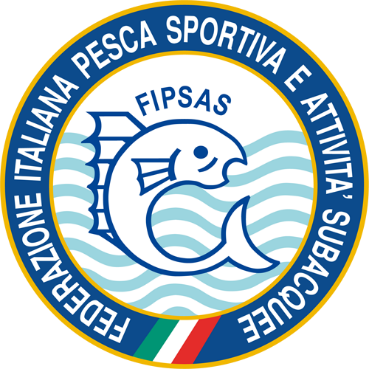 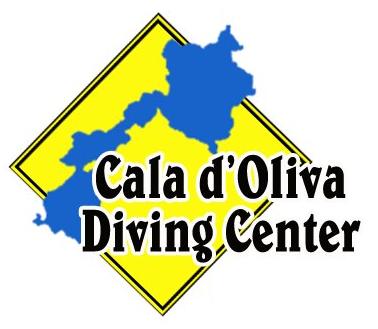 OrganizzaASINARA CUP - STATICAGara di Qualificazione Nazionale di Apnea Statica02 Febbraio 2020Porto Torres
Piscina LybissonisREGOLAMENTO PARTICOLARE INDICE:Articolo 1. 	 ORGANIZZAZIONE								3Articolo 2.	 PARTECIPAZIONE								3Articolo 3.	 ISCRIZIONI										3Articolo 4.	 LUOGO DI GARA									4Articolo 5.	 SVOLGIMENTO DELLA GARA							4Articolo 6.	 SICUREZZA									4Articolo 7.	 PREMIAZIONI									4Articolo 8.	 RECLAMI										5Articolo 9.	 INTERPRETAZIONI								5Articolo 10.	 IL DOPING										5Articolo 11. 	 UFFICIALI DI GARA								5ALLEGATIPROGRAMMA DELLA MANIFESTAZIONE								6ART. 1. 	ORGANIZZAZIONEIl Cala D’Oliva Diving, Associazione Sportiva Dilettantistica senza fini di lucro, indice per il 02 Febbraio 2020 una gara di Apnea Statica.La gara è aperta alla partecipazione di tutti gli atleti della disciplina, a prescindere dalla Regione di provenienza.La manifestazione è disciplinata dai vigenti Regolamenti Nazionali Gare di Immersione in Apnea, generale e particolare, dalla Circolare Normativa 2019/2020 e dal presente Regolamento Particolare di Gara, che tutti i partecipanti, per effetto della loro iscrizione, dichiarano di conoscere e di accettare.Tali regolamenti sono disponibili sul sito federale www.fipsas.it ART. 2.	 PARTECIPAZIONEAlla gara possono partecipare tutti gli atleti, nelle varie categorie, in regola con quanto previsto dal presente regolamento e dalle norme in esso richiamate.La partecipazione è riservata ai primi 50 atleti iscritti. Il criterio di selezione è l’ordine d’iscrizione. Le iscrizioni si aprono il giorno di pubblicazione del presente regolamento sul sito federale.ART. 3.	 ISCRIZIONILe iscrizioni delle rappresentative dovranno essere redatte sull’apposito modulo d’iscrizione allegato, debitamente compilato e firmato, e dovranno pervenire, entro il 28 Gennaio 2020, alle ore 24:00, all’indirizzo di posta elettronica: agonismocaladolivadiving@gmail.com unitamente alla copia del bonifico bancario inerenti il pagamento delle quote di iscrizione a favore di: ASD CALA D’OLIVA DIVING IBAN: IT 50 E 01005 85030 000000002569.  Nella causale “Iscrizione ASINARA CUP - STATICA” va indicata la denominazione della società che effettua il pagamento.Scaduto il suddetto termine, le domande che perverranno saranno accettate con riserva e inserite, secondo l’ordine di arrivo della richiesta, in una lista di attesa in caso di eventuali rinunce.La conferma dell’avvenuta iscrizione sarà effettuata tramite posta elettronica all’indirizzo indicato nel modulo.Se entro 3 giorni dalla spedizione dei documenti, le Società iscritte non riceveranno conferma dell’avvenuta iscrizione, si prega di contattare urgentemente  al numero di Cell.: 347-8227570  Rif. Sig. Alessandro Masala.L’iscrizione dell’atleta viene ratificata il giorno 02 Febbraio 2020,  a partire dalle ore 8:30, presso la Piscina Libissonis. La quota d’iscrizione è fissata in € 25,00 (Euro Venticinque/00) per concorrente e dovrà essere versata all’atto della verifica dei documenti.Ogni atleta deve essere OBBLIGATORIAMENTE in possesso di: Tessera Federale in corso di validità;Tessera Atleta in corso di validità;Certificato medico sportivo agonistico in corso di validità;Carta d’identità.Al termine delle operazioni di verifica, sarà pubblicato l’ordine di partenza, in ottemperanza a quanto descritto dalle carte federali. ART. 4.	LUOGO DI GARAPiscina di Porto Torres – Lybissonis.Il controllo dei documenti e della posizione federale di ciascun atleta verrà effettuato presso la suddetta piscina a partire dalle ore 08:30 del 02 Febbraio 2020.Tutti i concorrenti dovranno essere a disposizione del Giudice e del Direttore di Gara per il Briefing pre-gara alle ore 08:45.Informazioni generali sulla vasca: larghezza 10 m, lunghezza , profondità costante 150 cm. Temperatura compresa fra 28 e .ART. 5.	SVOLGIMENTO DELLA GARACome previsto dal Regolamento Nazionale di apnea e secondo quanto previsto dalla Circolare Normativa, la gara avrà inizio secondo il programma allegato.Durante lo svolgimento dell’intera manifestazione è obbligatorio per tutti i presenti tenere un comportamento decoroso, al fine di favorire la concentrazione degli atleti. Sarà predisposto un luogo riservato agli atleti per il rilassamento pre-gara. E’ vietato utilizzare supporti musicali, se non dotati di cuffie. All’interno del locale piscina è previsto l’utilizzo dell’impianto di amplificazione per la descrizione delle fasi della gara o per la eventuale diffusione di brani musicali, sia durante la fase di riscaldamento che durante lo svolgimento della gara. Al fine di rendere più interessante al pubblico lo svolgimento della gara, uno speaker commenterà lo svolgimento della manifestazione e descriverà il gesto sportivo di ogni singolo atleta. Pertanto, si richiede alle Società di inviare, allegato al modulo d’iscrizione, un breve ma dettagliato curriculum agonistico-apneistico di tutti i propri atleti.ART. 6.	 SICUREZZADurante la gara sarà consentito l’ingresso in acqua solo a:Atleti (di volta in volta impegnati);Commissari;Personale di assistenza designato dal Direttore di gara;Eventuali operatori foto e video preventivamente autorizzati dal Direttore di gara.A bordo vasca avranno accesso:I Giudici di Gara;Lo staff medico di sicurezza;Il personale di assistenza designato dal Direttore di Gara (Cronometristi, ecc.);Gli eventuali operatori foto e video;Il capitano della squadra degli atleti impegnati nella prova.Gli atleti e gli accompagnatori dovranno sostare in zona di sicurezza predisposta.Gli operatori foto e video dovranno aver cura di non disturbare in alcun modo al concentrazione e la prestazione agonistica degli atleti.ART.  7.	 PREMIAZIONILe premiazioni saranno effettuate presso la Piscina di Porto Torres, al termine della gara, nel rispetto del protocollo CONI-FIPSAS.ART. 8.	 RECLAMITutti i concorrenti alla gara hanno facoltà di presentare reclami, nella forma, modi e termini previsti dalla Circolare Normativa e dal Regolamento Nazionale FIPSAS.ART. 9.	 INTERPRETAZIONIIl giudizio in merito ad eventuali divergenze sul presente Regolamento è riservato esclusivamente al Giudice Capo, fatta salva la facoltà degli interessati di presentare reclamo così come indicato all’art. 8 del presente Regolamento. ART. 10.	 IL DOPINGIl doping è tassativamente vietato e possono essere disposti a carico degli atleti accertamenti antidoping in attuazione delle vigenti normative.ART. 11. 	UFFICIALI DI GARASono Ufficiali di gara: il Giudice Capo e il Direttore di gara.Collaborano con gli Ufficiali di gara: il medico, il segretario, i giudici di superficie ed eventuali commissari designati dagli organismi preposti della FIPSAS.Direttore di Gara: 	 DA DESIGNARE Giudice Capo:                     DA DESIGNARECommissario di Gara:	 DA DESIGNAREMedico:                               DA DESIGNARESegretario: 	 DA DESIGNARE PROGRAMMA DELLA MANIFESTAZIONEProva di Qualificazione Nazionale di Apnea StaticaOre 08:30	Ritrovo presso Piscina LybissonisOre 08:45	Riunione degli Ufficiali di Gara con i Capitani e gli atleti e pubblicazione 		dell’ordine di gara.Ore 09:00 	Inizio riscaldamento atleti.Ore 09:30	Inizio Gara. Ore 14:30	Massimo orario di fine gara.Ore 16:00 	Fine della manifestazione.Per problemi tecnico-logistici, il programma potrebbe subire delle variazioni.